jednota Staré Město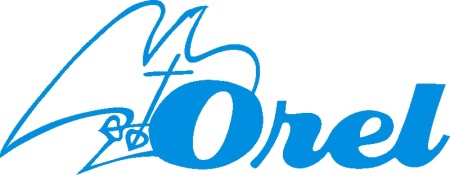 Vás všechny zve na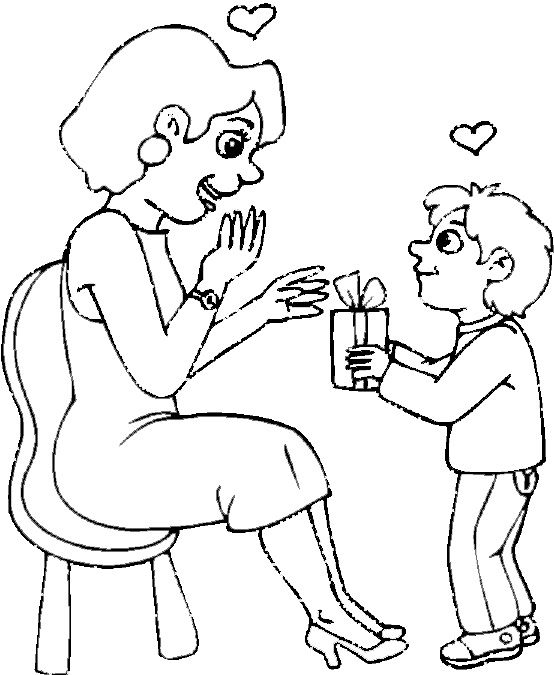 Dílničku k svátku Matek,která se uskuteční  v neděli 26. dubna 2015ve 14.30 hodin v malém sále Orlovny ve                       Starém Městě.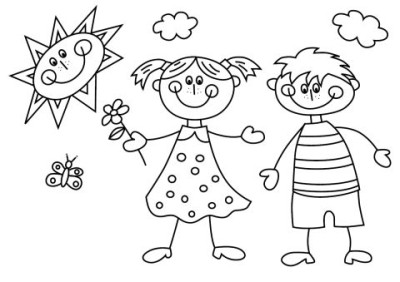 Přijďte si vyrobit dárek pro maminku!Vstup i materiál zdarma.